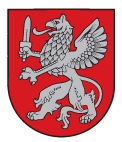 VIDZEMES PLĀNOŠANAS REĢIONSReģ. Nr. 90002180246Jāņa Poruka  iela 8-108 Cēsis, Cēsu novads LV 4101Tālrunis 64116014,  64116012  www.vidzeme.lv, e-pasts: vidzeme@vidzeme.lv C ē s ī s2014. gada 27. februārī 	  par rezultātiem iepirkumā „Projekta „Via Hanseatica” tūrisma maršrutuvideoklipu sagatavošanas pakalpojumi”Iepirkuma identifikācijas numurs: Nr. VPR/2014/3/HanseaticaIepirkuma nosaukums: „Projekta „Via Hanseatica” tūrisma maršrutu videoklipu sagatavošanas pakalpojumi”Pasūtītājs: Vidzemes plānošanas reģionsProcedūra: Iepirkums organizēts saskaņā ar Publisko iepirkumu likuma 82. pantu par likuma 2.pielikuma B daļas pakalpojumu - AUTORU SNIEGTIE PAKALPOJUMIPiedāvājumu vērtēšanas kritērijs - pasūtītāja prasībām atbilstošs piedāvājums ar zemāko cenu.Iesniegti piedāvājumi:Nolikumā noteiktajā termiņā līdz 2014. gada 21. februārim plkst. 14:00 Vidzemes plānošanas reģiona birojā, J. Poruka iela 8-108, Cēsis, LV-4101, slēgtās aploksnēs atbilstoši iepirkuma Nolikuma prasībām tika iesniegti pieci piedāvājumi:Iepirkumu komisija noraidīja Pretendenta SIA “UZMANĪBAS LAIKMETS.LV” piedāvājumu kā neatbilstošu iepirkuma Nolikuma prasībām - pretendents nav iesniedzis nolikuma 9.2.punktā nosaukto sarakstu par pretendenta iepriekš sniegtajiem pakalpojumiem, atbilstoši Nolikuma 8.2.punktam, norādot - pasūtītāju, realizācijas laiku un īsu aprakstu ar fotouzņēmumiem par sniegtiem pakalpojumiem saskaņā ar formu Nolikuma pielikumā Nr.3. Pretendenta tehniskais piedāvājums nesatur informāciju par Pretendenta rīcībā esošiem Pakalpojuma sniegšanai nepieciešamiem resursiem. Iepriekš minēto piedāvājuma trūkumu rezultātā iepirkumu komisija nevar iegūt pārliecību, ka SIA “UZMANĪBAS LAIKMETS.LV” ir nepieciešamā pieredze un resursi iepirkuma līguma izpildei atbilstoši Nolikuma prasībām.Pārējo četru pretendentu piedāvājumi atbilda Nolikumā izvirzītajām prasībām.Iepirkuma komisija izvēlējās zemākās cenas piedāvājumu, kurš atbilda Nolikumā izvirzītajām prasībām. Pamatojoties uz iepriekš minēto, Vidzemes plānošanas reģiona Iepirkumu komisija 27.02.2014. pieņēma lēmumu atzīt par uzvarētāju, kuram piešķiramas līguma slēgšanas tiesības iepirkumā Nr. VPR/2014/3/Hanseatica, sabiedrību ar ierobežotu atbildību „HansaMedia”, reģistrācijas Nr. 40003386361, ar piedāvājuma cenu EUR 30 343,00 (trīsdesmit tūkstoši trīs simti četrdesmit trīs euro, 00 centi) bez PVN.N.p.k.PretendentsPiedāvātā līgumcena EUR1.Sabiedrība ar ierobežotu atbildību „HansaMedia”, reģistrācijas Nr. 40003386361, jur. adrese: Lāčplēša 36-1, Rīga, LV-1011 30 343,00 EUR (bez PVN)2.Sabiedrība ar ierobežotu atbildību „LETA”, reģistrācijas Nr. 40003229349, jur. adrese: Palasta 10, Rīga, LV-105031 950,00 EUR (bez PVN)3.Sabiedrība ar ierobežotu atbildību „UZMANĪBAS LAIKMETS.LV”, reģistrācijas Nr. 40103709396, jur. adrese: Elijas 17-3, Rīga, LV-10509680,00 EUR (bez PVN)4.Sabiedrība ar ierobežotu atbildību „Valmieras TV”, reģistrācijas Nr. 54103004831, jur. adrese: Purva 12a, Valmiera, LV-420137 695,00 EUR (bez PVN)5.Sabiedrība ar ierobežotu atbildību „elm media”, reģistrācijas Nr. 40003742500, jur. adrese: „Silnieki”, Vaives pagasts, Cēsu novads, LV-413639 180,00 EUR (bez PVN)